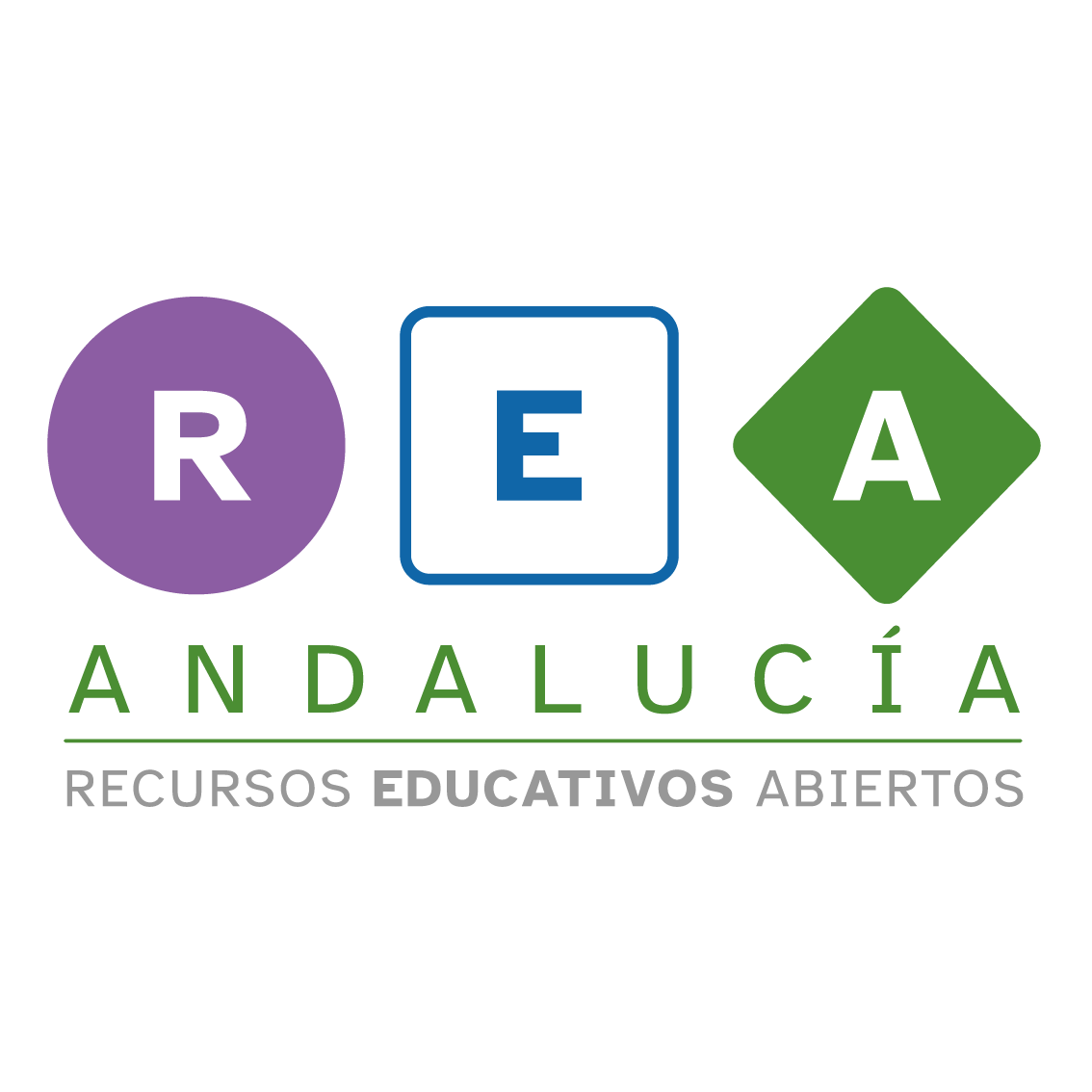 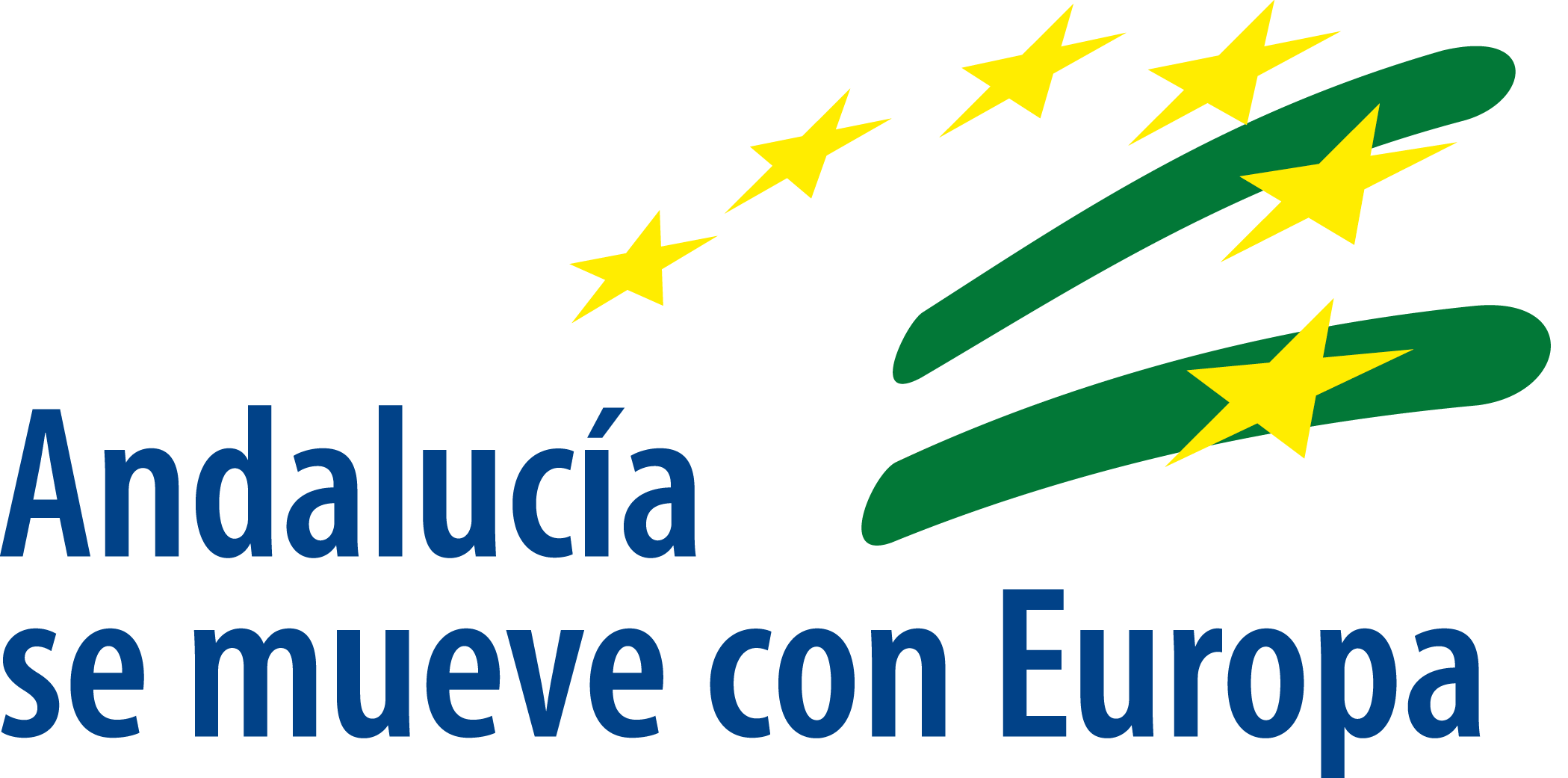 Inicio, medio y final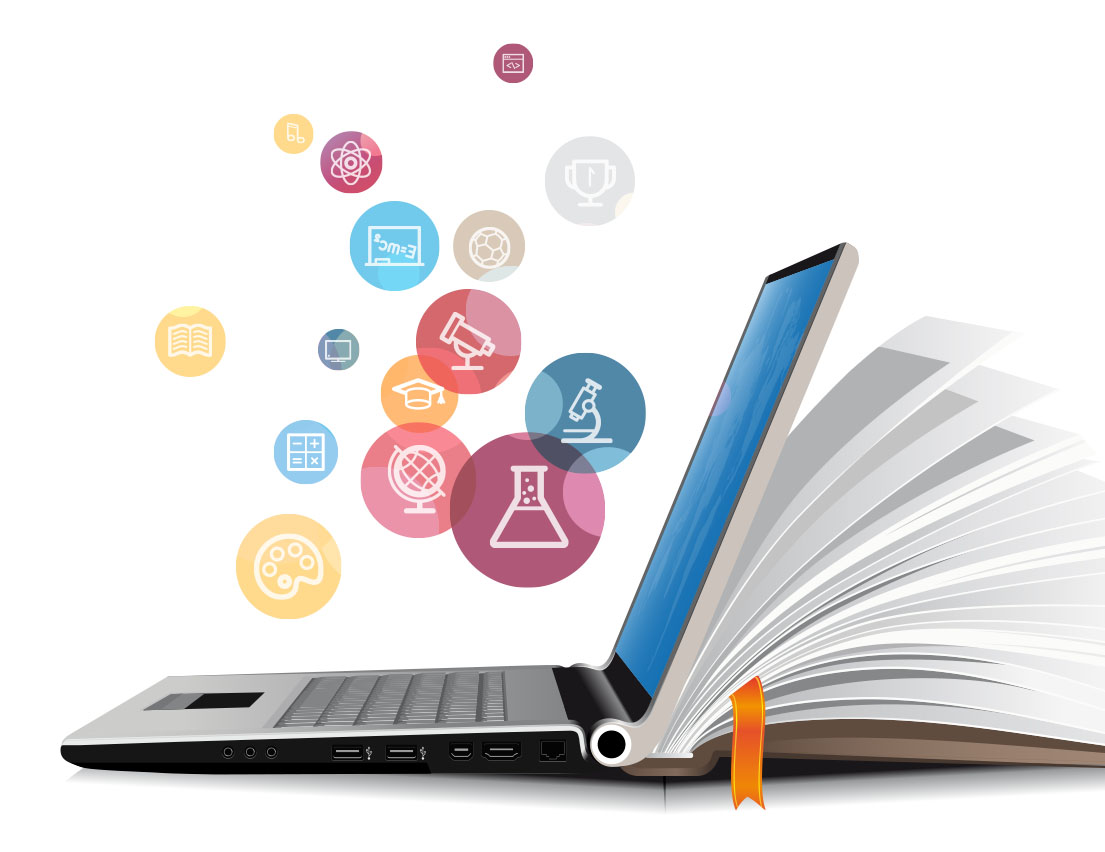 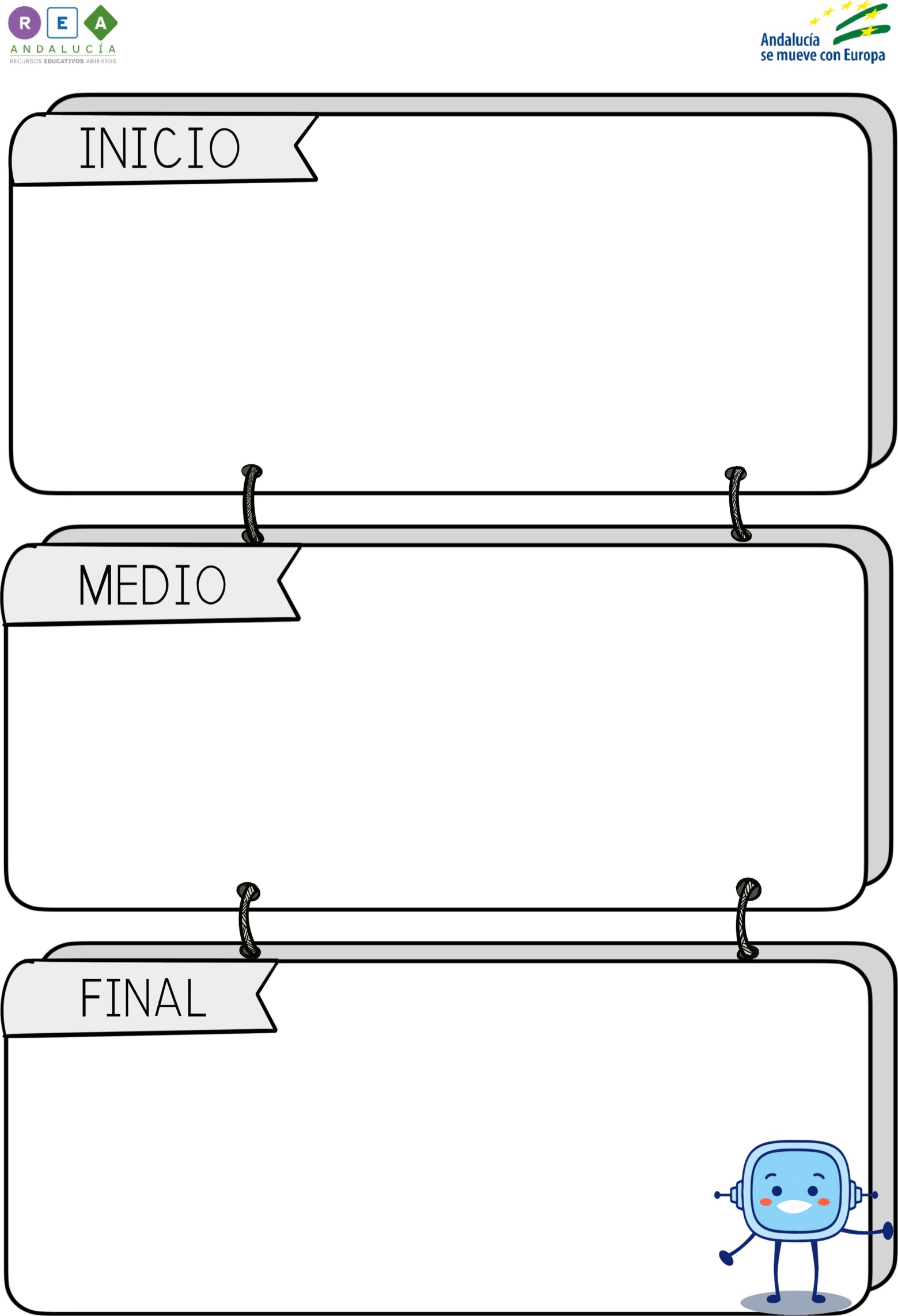 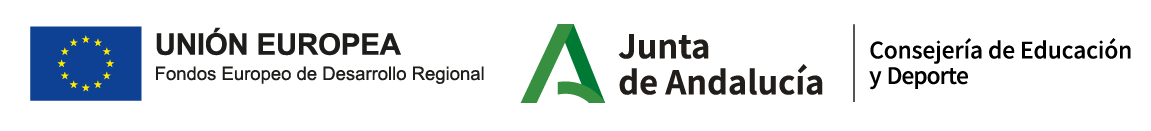 